Taliaferro County School (High School Level)                                                          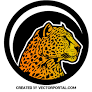 Revised:  9/22/2022School-Parent Compact2022-2023Dear Parent/Guardian,Taliaferro County School students participating in the Title I, Part A program and their families, agree that this compact outline how the parents, the entire school staff, and the students will share the responsibility for improved student academic achievement as well as describes how the school and parents will build and develop a partnership that will help children achieve the state’s high standards.Jointly DevelopedThe parents, students, and staff of Taliaferro County School partnered together to develop this school-parent compact for achievement.  Teachers suggested home learning strategies, parents added input about the types of support they needed, and students told us what would help them learn.  Parents are encouraged to attend parent and family engagement session/meetings held through the year to review the compact and make suggestions based on students’ needs and school improvement goals.  Parents are also encouraged to participate in the annual Title I parent survey that is also used as a tool to collect parent feedback regarding the current Title I programs and policies.To understand how working together can benefit your child, it is first important to understand our district and school goals for student academic achievement.Taliaferro County School & School System Goals:The Taliaferro County School System is committed to providing a safe and supportive environment which promotes self-discipline, motivation, and knowledge in our changing world.As an administrative team, we will:
Ensure the achievement gap between all students and the SWD subgroup will be reduced by 5% on GA Milestones EOG and EOC ELA & Mathematics content areas.Increase the proficient learner performance rate of economically - disadvantaged students by 10% on GA Milestones EOG (ELA & Math) and EOC (All content areas)The new motto of Taliaferro County School is:  To inspire our students to aspire and elevate their lives beyond all expectations.To help your child meet the district and school goals, the school, you and your child will work together to:Taliaferro County School Agrees to:Provide a safe environment conducive to learning.Provide high quality curriculum and instruction in a supportive and effective learning environment that enables the participating children to meet the state’s student academic achievement standards in-house or virtuallyIdentify students’ academic weaknesses and develop effective strategies to improve performance in these areas.Develop and implement a comprehensive family communication planHold parent-teacher conferences at least two times per year and more often at the request of parents and/or teachersProvide parents with frequent reports on their children’s progressReport cards (4 times per year)Progress reports (4 times per year)Benchmark TestsParent Portal TrainingParent - Teacher ConferencesFormative and Summative AssessmentsSchool staff will be available during non-instructional hours of the school day. Parents may contact their child’s teacher by phone, voicemail, email, as well as through office personnel.Provide parents opportunities to volunteer and participate in their child’s class and to observe classroom activities as follows:Parent Resource StationParent Teacher AssociationParent CouncilParent Forums Meetings Parents are encouraged to visit and observe in their child’s classroom (except during a virtual setting)We agree that our roles include the following:Teacher ResponsibilitiesBelieve that each student can learnShow respect for each child and his/her familyCome to class prepared to teachProvide an environment conducive to learningHelp each child grow to his/her fullest potentialProvide meaningful and appropriate homework activitiesEnforce school and classroom rules fairly and consistentlyMaintain open lines of communication with student and his/her parentsDemonstrate professional behavior and a positive attitudeParent ResponsibilitiesProvide adequate food, rest and school supplies so my child is ready to learnEncourage my child to read at homeTalk with my child about her/her school activities every daySee that my child attends school regularly and on timeProvide a home environment that encourages my child to learnWork with my child to see that all homework assignments are completedCommunicate regularly with my child’s teachersEncourage student to participate in virtual learningAttend parent conferences provided by the school (in-house or virtually)Show respect and support for my child, the teacher, and the schoolSupport the school in developing positive behaviorsStudent ResponsibilitiesAttend school regularly and on time (in-house or virtually)Always try to do my best in my work and in my behaviorWork cooperatively with my classmates, teachers, and other school staffShow respect for myself, my school and other peopleObey the school rules and take pride in myself and my schoolCome to school with my homework and suppliesSpend time getting familiar with high school graduation and pathway requirements, and track my progress towards completing themBelieve that I can learn and will learnCommunication About Student Learning:Taliaferro County School is committed to frequent two-way communication with families about children’s learning.  Some of the ways you can expect us to reach you are:Parent PortalSchool/Teacher websitesParent-Teacher conferences PTOText messagingPhone callsZoom or Teams MeetingsActivities to Build Partnerships:Taliaferro County School offers ongoing events and programs to build partnerships with families.  Taliaferro County School hosts the following events for parents/families throughout the year:Open HouseParent-Teacher ConferencesParent Workshop/TrainingCurriculum NightsParent Resource CenterVolunteering/Observing (in-house or virtually)Parent Technology TrainingHigh School Parent Advisement Session/TrainingParent Principal’s Chat SessionsMath NightGeorgia Milestone Parent SessionTCS parents, please review the school-parent compact with your child.  The school-parent compact will be discussed throughout the year at different school-family events as we work to help your child succeed in school.  If you have any thoughts, questions, or concerns about this school parent compact, please share below:__________________________________________________________________________________________________________________________________________________________________________________________________________________________________________________________________________________________________________________________________________________________________________________________________________________________________________________________________
Please sign and date below to acknowledge that you have received, read, and agree to the Taliaferro County School - Parent Compact.  Once signed, please return the form to your child’s teacher.  We look forward to our school-parent partnership during the 2022-23 school year.School Representative: _______________________________________	Date: ___________________                                                                        (Principal)Teacher:  __________________________________________________	Date: ___________________Parent/Guardian Signature: ___________________________________	Date: ___________________Student Signature: __________________________________________	Date: ___________________